KATA PENGANTAR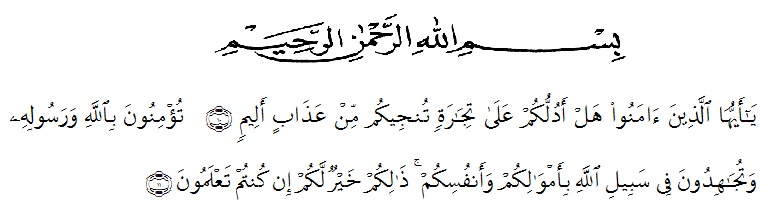 Artinya : Wahai orang-orang yang beriman! Maukah kamu Aku tunjukan suatu perdagangan yang dapat menyelamatkan kamu dari azab yang pedih?. (Yaitu) kamu beriman kepada Allah dan Rasul-Nya dan berjihad di jalan Allah dengan harta dan jiwamu. Itulah yang lebih baik bagi kamu jika kamu mengetahui. ( Al-Qur’an Surah As-Saff Ayat 10-11 ).Puji syukur penulis panjatkan kepada Allah SWT atas rahmat dan hidayahnya penulis dapat menyelesaikan skripsi ini dengan judul “Formulasi Sediaan Krim Ekstrak Bunga Kamboja (Plumeria acuminata L.) Dan Uji Aktivitas Anti Acne”Dalam penulisan skripsi ini penulis banyak mengalami kesulitan dan hambatan yang disebabkan keterbatasan dan kelemahan penulis, namun berkat bantuan, bimbingan, dukungan moril maupun materil dari berbagai pihak, maka bahan seminar ini dapat penulis selesaikan. Untuk itu penulis ucapkan terimakasih kepada Ibu Gabena Indrayani Dalimunthe, M.Si., Apt selaku Pembimbing I dan kepada Ibu Minda Sari Lubis, S.Farm., M.Si., Apt selaku Pembimbing II yang telah bersedia membimbing dan banyak memberi pengarahan serta saran kepada penulis selama penelitian dan penyelesaian bahan seminar. Ucapan terimakasih yang sedalam-dalamnya kepada Ayahanda Alm.Rasiddin siregar, Jason saragih dan Ibunda Erniati yang telah membesarkan dan mendidik penulis serta memberikan bimbingan, dukungan, nasehat dan do’a kepada penulis setiap saat. Dan ucapan terimakasih kepada seluruh keluarga tercinta yang telah banyak memberikan dukungan moril maupun material pada penulis selama mengikuti perkuliahan hingga selesainya Skripsi ini.Pada kesempatan ini penulis ucapkan terima kasih yang sebesar-besar nya kepada:Rektor Universitas Muslim Nusantara AlWashliyah, Bapak Hardi Mulyono Surbakti, SE, M.AP.Bapak Dekan, Ibu Wakil Dekan I, II, dan III serta Bapak/Ibu staf pengajar program studi Farmasi UMN AlWashliyah yang telah mendidik serta membimbing penulis selama menuntut ilmu pengetahuan hingga dapat menyelesaikan pendidikan.Ibunda Minda Sari Lubis, S.Farm.,M.Si.,Apt sebagai Ketua Program Studi yang telah memberikan kesempatan dan fasilitas kepada penulis.Khususnya abangda Rudi Erianto, Kakanda Nori Susanda, Abangda Indra wahyudi, dan adinda Arianda Putri. yang telah banyak memberikan do’a, dukungan dan semangat dalam penyelesaian  skripsi ini.Teman dekat Nurhajizah Harahap S.Farm, Eka cahaya Apriyani, Atika Rahmah Lubis, Ela Yuliska Sembiring S.farm, Liza Afriyani S.farm dan teman-teman yang telah memberi motivasi dan semangat sehingga penulis dapat menyelesaikan skripsi ini.Rekan-rekan dan adik-adik Jurusan Farmasi UMN Al Washliyah.Staf pegawai yang telah memberikan fasilitas laboratorium selama melaksanakan penelitian ini.Penulis menyadari bahwa skripsi ini masih memiliki kekurangan, maka penulis mengharapkan kritikan dan saran agar skripsi ini jadi lebih baik. Akhir kata penulis ucapkan terima kasih banyak kepada semua pihak yang telah membantu,semoga skripai ini dapat bermanfaat bagi ilmu pengetahuan, umumnya pada bidang Farmasi.						Medan, maret 2019						Penulis,                        Sellin Arina AriantiFORMULASI SEDIAAN KRIM EKSTRAK ETANOL BUNGA KAMBOJA (Plumeria acuminata L.) DAN UJI AKTIVITAS ANTI ACNESELLIN ARINA ARIANTINPM. 142114079ABSTRAKBunga Kamboja (Plumeria acuminata L.) memiliki kandungan yang bersifat antioksidan dan antibakteri yaitu flavonoid, tanin, saponin, alkaloid, steroid dan glikosida. Ekstrak etanol bunga kanboja (EEBK) diformulasi menjadi sediaan krim karena cenderung lebih diminati dan lebih efisien dalam pemakaiannya. Tujuan penelitian untuk memformulasikan ekstrak etanol  bunga kamboja sebagai sabun krim  dan uji aktivitas terhadap bakteri penyebab jerawat. Metode penelitian meliputi: skrining fitokimia, karakterisasi simplisia bunga kamboja, pembuatan ekstrak etanol bunga kamboja secara maserasi dengan pelarut etanol 96%, uji aktivitas ekstrak terhadap bakteri penyebab jerawat secara difusi agar, formulasi sediaan krim, uji aktivitas sediaan terhadap bakteri penyebab jerawat secara difusi agar, dan evaluasi sediaan meliputi: Uji organoleptis, uji homogenitas, uji pH, uji Stabilitas fisik, uji tipe emulsi, uji viskositas, dan uji iritasi terhadap sukarelawan.Berdasarkan hasil penelitian, skrining fitokimia EEBK dan serbuk simplisia bunga kamboja memiliki senyawa aktif seperti: alkaloid, flavonoid, saponin, tanin, steroida dan glikosida. Hasil karakterisasi simplisia bunga kamboja memiliki kadar air 7,99%, kadar sari larut dalam air 26,22%, dan kadar sari larut dalam etanol 10,57%Hasil evaluasi krim pada uji pH memiliki rentang antara 6,0-6,1, uji viskositas antara 208-226 mPas, dan uji stabilitas fisiknya selama 35 hari tidak mengalami perubahan baik warna, bau, dan bentuk. sedangkaan hasil uji aktivitas antibakteri krim pada bakteri Propionibacterium acnes formula I denan konsentrasi 5% tidak menghasilkan zona hambat, formula II dengan konsentrasi 10% menghasilkan zona hambat 8,95 mm ± 3,79 dan formula III dengan konsentrasi 15% menghasilkan zona hambat 15,35 mm ± 2,59. Kesimpulan dari semua hasil uji evaluasi diatas memenuhi persyaratan menurut Standar Nasional Indonesia (1994)Kata Kunci: Bunga kamboja (Plumeria acuminata L.), Krim, Dan Anti AcneDAFTAR ISIHalaman KATA PENGANTAR		iABSTRAK		ivDAFTAR ISI		 vDAFTAR TABEL		xDAFTAR GAMBAR		xiDAFTAR LAMPIRAN		xiiBAB I	 PENDAHULUAN		1Latar Belakang		1Perumusan Masalah		3Batasan Masalah		3Hipotesis		3Tujuan Penelitian		4Manfaat Penelitian		4BAB II	TINJAUAN PUSTAKA		5Uraian Tumbuhan		5Sistematika Tumbuhan		5Nama Daerah 		5Morfologi Tumbuhan		6Kandungan kimia		6Kegunaan Tumbuhan		6Simplisia		7Simplisia	..	7Ekstraksi		92.3.1 Metode Ekstraksi		9Sterilisasi		11Bakteri		122.5.1 Uraian bakteri		122.5.2 Media Pertumbuhan Bakteri		132.5.3 Fase Pertumbuhan Bakteri		152.5.4 Metode Isolasi		16Kulit		172.6.1 Struktur Kulit		172.6.2 Pembagian Kulit		182.6.3 Penyakit dan Gangguan Kulit		19Uraian Jerawat		202.7.1 Penyebab Terjadinya Jerawat		212.7.2 Jenis-jenis Jerawat		212.7.3 Penanggulangan Jerawat		23                 2.8  Krim		242.8.1 Penggolongan Krim		24 	2.9  Preformulasi		262.9.1 Asam Stearat		272.9.2 Trietanolamin		272.9.3 Cera Alba		272.9.4 Parafin Cair		282.9.3 Nipasol		28BAB III	METODE PENELITIAN		29Metode Penelitian		29Waktu dan Tempat Penelitian		29Alat alat Penelitian		29 Bahan bahan		30 Pennyimpanan Sampel		30Pengumpulan Sampel		30Identifikasi Sampel		30	3.5.3 Pengolahan sampel		25	3.6  Skrining Fitokimia		31		3.6.1 Pemeriksaan Alkaloid		31		3.6.2 Pemeriksaan Saponin		32		3.6.3 Pemeriksaan Tanin		32		3.6.4 Pemeriksaan Steroid/triterpenoid		32		3.6.5 Pemeriksaan Flavonoid		33		3.6.6 Pemeriksaan Polifenol		333.7  Pemeriksaan Karakterisasi Simplisia		33 3.7.1 Pemeriksaan Makroskopik		33 3.7.2 Pemeriksaan Mikroskopik		33 3.7.3 Penetapan Kadar Air		34 3.7.4 Penetapan Kadar Sari Larut Dalam Air		34 3.7.5 Penetapan Kadar Sari Larut Dalam Etanol		353.8  Pembuatan Ekstrak Etanol Bunga Kamboja (EEBK)		353.9  Sterilisasi Alat		363.10 Pembuatan Media Bakteri Uji		37	3.10.1 Media Muller Hinton Agar (Merck)		37	3.10.2 Nutrient Agar (NA)		37	3.10.3 Pembuatan Larutan NaCl 0,9%		38	3.10.4 Pembuatan Suspensi Standard Mc.farland		38	3.10.5 Pembuata Agar Miring		383.11 Penyiapan Inokulum		39	3.11.1 Pembuata Stok Kultur Bakteri		39	3.11.2 Pembuatan Inokulum Bakteri		39  3.12  Pengujian Aktivitas Antibakteri Terhadap Ekstrak   Etanol Bunga Kamboja		393.13 Pembuatan Formula Sediaan		40	3.13.1 Formula Standard Cream		40	3.13.2 Modifikasi Pembuatan Dasar Krim		40	3.13.3 Komposisi Formula		413.14 Evaluasi sediaan		41	3.14.1 Pemeriksaan Stabilitas Sediaan		42	3.14.2 Pemeriksaan Homogenitas		42	3.14.3 Penentuan pH Sediaan		42	3.14.4 penentuan Tipe Emulsi		43	3.14.5 Pengujujian Viskositas		43	3.14.5 uji Iritasi Sediaan Terhadap Sukarelawan		433.15 Uji MIkrobiologi Sediaan		443.15.1Uji Mikrobiologi Sediaan Ekstrak Bunga Kamboja		44BAB IV	HASIL DAN PEMBAHASAN		45	4.1 Hasil Identifikasi Tumbuhan		45	4.2 Hasil Karakterisasi Simplisia		45	4.3 Hasil Skrining Fitokimia		464.4 Hasil Pembuatan Ekstrak Etanol Bunga Kamboja		484.5 Hasil Uji Aktivitas Antibakteri Ekstrak Etanol Bunga kamboja Terhadap Bakteri Propianibacterium acnes		484.6 Hasil Evaluasi Sediaan		494.6.1 Hasil Pengamatan Stabilitas Fisik Sediaan		494.6.2 Hasil pengamatan Homogenitas Sediaan		504.6.3 Hasil Pengamatan pH Sediaan		514.6.4 Hasil pengamatan Tipe Emulsi		524.6.5 Hasil pengamatan Viskositas Sediaan		524.6.6 Hasil Pengamatan Uji Iritasi terhadap Sukarelawan		534.7 Hasil Uji Aktivitas Antibakteri Sediaan Krim Ekstrak Etanol Bunga Kamboja (plumeria Acuminata L.)		54BAB V	KESIMPULAN DAN SARAN		56Kesimpulan		56Saran		56DAFTAR PUSTAKA		57DAFTAR TABEL         Halaman	Tabel 3.1   Komposisi Penambahan Basis Krim dengan Ekstrak   Etanol Bunga Kamboja		41Tabel 4.1   Data Hasil Karakterisasi Serbuk dan Bunga Kamboja		45Tabel 4.2   Hasil Skirining Fitokimia Dari Serbuk Simplisia dan Ekstrak  Etanol Daun Kemangi		46Tabel 4.3   Hasil Uji Aktivitas Antibakteri Ekstrak Etanol bunga kamboja  Terhadap Bakteri Propionibacterium acnes		48Tabel 4.4   Hasil Pengamatan Stabilitas Fisik Sediaan		49Tabel 4.5   Hasil Pengamatan Homogenitas Sediaan		50Tabel 4.6   Hasil Pengamatan pH sediaan		51Tabel 4.7   Hasil Pengamatan Tipe Emulsi		52Tabel 4.8   Hasil pengamatan Viskositas Sediaan Krim		52Tabel 4.9   Hasil pengamatan Uji Iritasi Terhadap Sukarelawan		54Tabel 4.10 	Hasil Uji Aktivitas Antibakteri Krim Ekstrak Bunga Kamboja (Plumeria acuminata L.) Terhadap Bakteri Penyebab Jerawat		55DAFTAR GAMBAR									         HalamanGambar 2.1 Bakteri Propionibacterium acnes		13DAFTAR LAMPIRAN         HalamanLampiran 1.     Hasil Identifikasi Tumbuhan		59Lampiran 2.    Tumbuhan Bunga Kamboja		60Lampiran 3.     Simplisia Bunga dan serbuk Bunga Kamboja (Plumeria acuminata L.)		61Lampiran 4.    Hasil Mikroskopik Serbuk Simplisia		62Lampiran 5.     Bagan Alir Pembuatan Serbuk Simplisia Bunga Kamboja		63Lampiran 6.     Bagan Alir Pembuatan Ekstrak Etanol Bunga Kamboja dengan metode maserasi		64Lampiran 7.    Bagan Alir Pengujian Aktivitas Antibakteri		65Lampiran 8.    Bagan Alir Pembuatan Sedian Krim		66Lampiran 9.    Hasil Skrining Fitokimia bunga kamboja		67Lampiran 10.  Perhitungan Hasil Karakterisasi Serbuk Simplisia.		68Lampiran 11.   Hasil uji pH sediaan sabun cair ekstrak bunga kamboja		72Lampiran 12.   Hasil uji homogenitas sediaan Krim ekstrak bunga kamboja		73Lampiran 13.   Hasil pengamatan tipe emulsi		74Lampiran 14.   Hasil uji viskositas sediaan krim ekstrak bunga kamboja		76Lampiran 15.  Hasil uji iritasi sediaan krim ekstrak bunga kamboja		77Lampiran 16.   Hasil Uji Aktivitas Antibakteri Ekstrak Etanol Bunga Kamboja Pada Propionibacterium acnes		79Lampiran 17.  Data pengujian 3 perlakuan ekstrak etanol bunga kamboja		80Lampiran 18.	Hasil Uji Aktivitas Antibakteri Sediaan Krim Ekstrak Etanol Bunga Kamboja (EEBK) Propionibacterium acnes		81Lampiran 19.   Peritungan Statistik Aktivitas Antibakteri Sediaan (konsentrasi 15%)		82Lampiran 20.   Perhitungan statistik aktivitas antibakteri sediaan (Konsentrasi 10%)		84Lampiran 21.   Data hasil perhitungan statistik aktivitas antibakteri Sedian	         86Lampiran 22.   Sediaan krim ekstrak bunga kamboja		87Lampiran 23.   Surat pernyataan sebagai sukarelawan untuk uji iritasi.		88